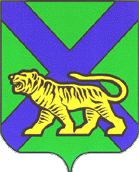 МИНИСТЕРСТВО ОБРАЗОВАНИЯ ПРИМОРСКОГО КРАЯПРИКАЗО реализации комплекса мер по созданию и функционированию в общеобразовательных организациях, расположенных в сельской местности и малых городах, центров образования естественно-научной и технологической направленностей «Точка роста».В целях реализации комплекса мер по созданию и функционированию в общеобразовательных организациях, расположенных в сельской местности и малых городах, центров образования естественно-научной и технологической направленностей «Точка роста», утвержденного распоряжением Правительства Приморского края от 26.12.2020 №619-рп«О создании в общеобразовательных организациях, расположенных в сельской местности и малых городах на территории Приморского края, центров образованияестественно-научной и технологической направленностей «Точка Роста»ПРИКАЗЫВАЮ:Назначить ответственным лицом за реализацию мероприятий по созданию и функционированию в общеобразовательных организациях, расположенных в сельской местности и малых городах, центров образования естественно-научной и технологической направленностей «Точка Роста» (далее – центр «Точка роста»)Моргунову И.Е., начальника отдела общего образования министерства образования Приморского края.Утвердить прилагаемые:показатели деятельности центров «Точка роста»;типовое Положение о деятельности центров «Точка роста» на территории Приморского края;перечень общеобразовательных организаций, расположенных в сельской местности и малых городах, на базе которых планируется создание центров «Точка роста» в 2021 году;перечень общеобразовательных организаций, расположенных в сельской местности и малых городах, на базе которых планируется создание центров «Точка роста» в 2022 году;перечень общеобразовательных организаций, расположенных в сельской местности и малых городах, на базе которых планируется создание центров «Точка роста» в 2023 году.Контроль за исполнением настоящего приказа возложить на заместителя министра министерства образования Приморского края М.В. Шкуратскую.Первый заместитель министраобразования Приморского края                        И.О. БушмановаПриложение 1к приказу Министерства образованияПриморского краяот «___» _________ 2020 г. № ______Показатели деятельности центров «Точка роста»*  В случае, если в общеобразовательной организации, общая численность обучающихся меньше указанного значения, значение показателя должно составлять не менее 80% от общей численности обучающихся;**  В случае, если в общеобразовательной организации, общая численность обучающихся меньше указанного значения, значение показателя должно составлять не менее 20% от общей численности обучающихся.***В соответствии с пунктом 2 части 5 статьи 47 Федерального закона от 29.12.2012 № 273-ФЗ «Об образовании в Российской Федерации» повышение квалификации педагогических работников осуществляется не реже одного раза в три года.**** В год открытия центра «Точка роста» на базе общеобразовательной организации показатель не оценивается.Приложение 2к приказу Министерства образованияПриморского края от «___» _________ 2020 г. № ______Типовое Положение о центре образования естественно-научной и технологической направленностей «Точка роста» на базе <наименование общеобразовательной организации>1. Общие положения1.1. Центр образования естественно-научной и технологической направленностей «Точка роста» на базе <наименование общеобразовательной организации> (далее - Центр) создан с целью развития у обучающихся естественно-научной, математической, информационной грамотности, формирования критического и креативного мышления, совершенствования навыков естественно-научной и технологической направленностей.1.2. Центр не является юридическим лицом и действует для достижения уставных целей <наименование общеобразовательной организации> (далее – Учреждение), а также в целях выполнения задач и достижения показателей и результатов национального проекта «Образование».1.3. В своей деятельности Центр руководствуется Федеральным законом Российской Федерации от 29.12.2012 № 273-ФЗ «Об образовании в Российской Федерации», _________, другими нормативными документами Министерства просвещения Российской Федерации, иными нормативными правовыми актами Российской Федерации, программой развития <наименование общеобразовательной организации>, планами работы, утвержденными учредителем и настоящим Положением.1.4. Центр в своей деятельности подчиняется руководителю Учреждения (директору).2. Цели, задачи, функции деятельности Центра2.1. Основной целью деятельности Центра является совершенствование условий для повышения качества образования, расширения возможностей обучающихся в освоении учебных предметов естественно-научной и технологической направленностей, программ дополнительного образования естественно-научной и технической направленностей, а также для практической отработки учебного материала по учебным предметам «Физика», «Химия», «Биология».2.2. Задачами Центра являются:2.2.1. реализация основных общеобразовательных программ по учебным предметам естественно-научной и технологической направленностей, в том числе в рамках внеурочной деятельности обучающихся;2.2.2. разработка и реализация разноуровневых дополнительных общеобразовательных программ естественно-научной и техническойнаправленностей, а также иных программ, в том числе в каникулярный период;2.2.3. вовлечение обучающихся и педагогических работников в проектную деятельность;2.2.4. организация внеучебной деятельности в каникулярный период, разработка и реализация соответствующих образовательных программ, в том числе для лагерей, организованных образовательными организациями в каникулярный период;2.2.5. повышение профессионального мастерства педагогических работников Центра, реализующих основные и дополнительные общеобразовательные программы.2.3. Центр для достижения цели и выполнения задач вправе взаимодействовать с:- различными образовательными организациями в форме сетевого взаимодействия;- с иными образовательными организациями, на базе которых созданы центры «Точка роста»;- с федеральным оператором, осуществляющим функции по информационному, методическому и организационно-техническому сопровождению мероприятий по созданию и функционированию центров «Точка роста», в том числе по вопросам повышения квалификации педагогических работников;- обучающимися и родителями (законными представителями) обучающихся, в том числе с применением дистанционных образовательных технологий.3. Порядок управления Центром.3.1. Руководитель Учреждения издает локальный нормативный акт о назначении руководителя Центра (куратора, ответственного за функционирование и развитие), а также о создании Центра и утверждении Положение о деятельности Центра.3.2. Руководителем Центра может быть назначен сотрудник Учреждения из числа руководящих и педагогических работников.3.3. Руководитель Центра обязан:3.3.1. осуществлять оперативное руководство Центром;3.3.2. представлять интересы Центра по доверенности в муниципальных, государственных органах региона, организациях для реализации целей и задач Центра;3.3.3. отчитываться перед Руководителем Учреждения о результатах работы Центра;3.3.4. выполнять иные обязанности, предусмотренные законодательством, уставом Учреждения, должностной инструкцией и настоящим Положением.3.4. Руководитель Центра вправе:3.4.1. осуществлять расстановку кадров Центра, прием на работу которых осуществляется приказом руководителя Учреждения;3.4.2. по согласованию с руководителем Учреждения организовывать учебно- воспитательный процесс в Центре в соответствии с целями и задачами Центра и осуществлять контроль за его реализацией;3.4.3. осуществлять подготовку обучающихся к участию в конкурсах, олимпиадах, конференциях и иных мероприятиях по профилю направлений деятельности Центра;3.4.4. по согласованию с руководителем Учреждения осуществлять организацию и проведение мероприятий по профилю направлений деятельности Центра;3.4.5. осуществлять иные права, относящиеся к деятельности Центра и не противоречащие целям и видам деятельности образовательной организации, а также законодательству Российской Федерации.Приложение 3к приказу Министерства образованияПриморского краяот «30» декабря 2020 г. № 1419-аПеречень общеобразовательных организаций, расположенных в сельской местности и малых городах, на базе которых планируется создание центров «Точка роста» в 2021 годуПриложение 3к приказу Министерства образованияПриморского краяот «___» _________ 2020 г. № ______Перечень общеобразовательных организаций, расположенных в сельской местности и малых городах, на базе которых планируется создание центров «Точка роста» в 2022 годуПриложение 3к приказу Министерства образованияПриморского краяот «___» _________ 2020 г. № ______Перечень общеобразовательных организаций, расположенных в сельской местности и малых городах, на базе которых планируется создание центров «Точка роста» в 2023 году30.12.2020г. Владивосток№ 1419-aNНаименование индикатора (показателя)Минимальное значение в год для общеобразовательных организаций, не являющихся малокомплектными Минимальное значение в год для малокомплектных общеобразовательных организаций Значение показателя в целом по Приморскому краю, в год1Численность обучающихся общеобразовательной организации, охваченных образовательными программами общего образования естественнонаучной и технологической направленностей на базе центра «Точка роста» (человек в год)300*100*13 0002Численность детей, обучающихся по программам дополнительного образования естественно-научной и технической направленностей на базе центра «Точка роста» (человек)60**30**3 9603Численность обучающихся, ежемесячно использующих инфраструктуру Центров «Точка роста» для дистанционного образования (человек в год)30**15**19804Доля педагогических работников центра «Точка роста», прошедших обучение по программам из реестра программ повышения квалификации федерального оператора*** (%)100100100№ п/пНаименование муниципального района/ городского округаНаименование общеобразовательной организации, на базе которой планируется создание ЦентраЮридический адрес общеобразовательной организации (по уставу)Малокомплектная общеобразовательная организация (да/нет)1АнучинскийрайонМуниципальное бюджетное общеобразовательное учреждение «Средняя школа с. Анучино Анучинского района»692300 Приморский край Анучинский Анучино  ул. Лазо 4нет2Артемовский городской округМуниципальное бюджетное общеобразовательное учреждение «Средняя общеобразовательная школа № 22» с. Кневичи Артемовского городского округа692777 Приморский край  Артемовский с. Кневичи  пер. Русский 5нет3Большой КаменьМуниципальное бюджетное общеобразовательное учреждение средняя общеобразовательная школа № 3 городского округа большой Камень692806, Приморский край, г. Большой Камень, ул. Ад. Макарова, д. 10нет4Владивостокский городской округМуниципальное бюджетное общеобразовательное учреждение «Средняя общеобразовательная школа №70 г. Владивостока»690091, Приморский край г. Владивосток, ул. Порт - Артурская, 48нет5Дальнегорский городской округМуниципальное общеобразовательное бюджетное учреждение «Средняя общеобразовательная школа № 2» г. Дальнегорска 692441, Приморский край г. Дальнегорск, Пионерская,17нет6Дальнереченский городской округМуниципальное бюджетное общеобразовательное учреждение «Средняя общеобразовательная школа № 5»  Дальнереченского городского округа692120 Приморский край  Дальнереченский с. Лазо   ул. С. Лазо 37нет7Дальнереченский районМуниципальное общеобразовательное бюджетное учреждение «Средняя общеобразовательная школа с.Веденка» Дальнереченского муниципального района 692103 Приморский край  Дальнереченский Веденка  ул. Мелехина 34нет8Кавалеровский районМуниципальное бюджетное общеобразовательное учреждение «Средняя общеобразовательная школа № 3» пгт Кавалерово Кавалеровского муниципального района 692413, Приморский край, Кавалеровский район, п.Кавалерово, ул. Калинина, 46нет9Кавалеровский район Муниципальное бюджетное общеобразовательное учреждение «Средняя общеобразовательная школа» Горнореченский Кавалеровского муниципального района 692401, Приморский край, Кавалеровский район, п.Горнореченский, ул. Строительная, 24нет10Кировский районМуниципальное бюджетное общеобразовательное учреждение «Средняя общеобразовательная школа № 1 пгт. Кировский Кировского района»692091,Приморский край,Кировский район,п.Кировский,ул.Партизанская,д.76нет11Красноармейский район Муниципальное казенное общеобразовательное учреждение «Средняя общеобразовательная школа № 14» с. Глубинное Красноармейского муниципального района692178 Приморский край Красноармейский район с. Глубинное ул. Коммунальная 8ада12Лесозаводский городской округМуниципальное общеобразовательное бюджетное учреждение «Средняя общеобразовательная школа № 4 Лесозаводского городского округа»692033 Приморский край, г.Лесозаводск, ул.Вокзальная,76нет13Михайловский районМуниципальное бюджетное общеобразовательное учреждение «Средняя общеобразовательная школа с. Кремово» Михайловского муниципального района692657, Приморский край, Михайловский район, с. Кремово, Колхозная, д. 25нет14Михайловский районМуниципальное бюджетное общеобразовательное учреждение «Средняя общеобразовательная школа с. Ивановка» Михайловского муниципального района692665 Приморский край Михайловский район с. Ивановка ул. Краснознаменная д.20нет15Надеждинский районМуниципальное бюджетное общеобразовательное учреждение «Средняя общеобразовательная школа № 5 п. Тавричанка Надеждинского района»692496 РФ Приморский край Надеждинский район п.Тавричанка, ул.Квартальная д. 9нет16Надеждинский районМуниципальное бюджетное общеобразовательное учреждение «Средняя общеобразовательная школа № 6 п. Новый Надеждинского района»692491 РФ Приморский край Надеждинский район п.Новый, ул.Ленина д. 16нет17Надеждинский районМуниципальное бюджетное общеобразовательное учреждение «Средняя общеобразовательная школа № 1 с. Вольно-Надеждинское Надеждинского района»692481 РФ Приморский край Надеждинский район с.Вольно-Надеждинское, ул.Р.Дрегиса д. 3анет18ОктябрьскийрайонМуниципальное общеобразовательное бюджетное учреждение «Синельниковская средняя общеобразовательная школа Октябрьского района692578 Приморский край  Октябрьский Синельниково-2  ул. Октябрьская  1гнет19Ольгинский районМуниципальное казённое общеобразовательное учреждение «Средняя общеобразовательная школа п. Ольга» Ольгинского района 692460 Приморский край Ольгинский район п.Ольга ул.Арсеньева 20нет20Партизанский городской округмуниципальное бюджетное общеобразовательное учреждение «Средняя общеобразовательная школа № 22» Партизанского городского округа692871 Приморский край  Партизанский Углекаменск  ул. Советская  39анет21Партизанский районМуниципальное казённое общеобразовательное учреждение «Средняя общеобразовательная школа» с.Екатериновка Партизанского муниципального района692974 Приморский край  Партизанский Екатериновка  ул. Советская 2нет22Пограничный районМуниципальное бюджетное общеобразовательное учреждение «Пограничная средняя общеобразовательная школа № 2  Пограничного муниципального района имени Байко Варвары Филипповны»692582 Приморский край  Пограничный Пограничный  ул. Пограничная  6анет23Пограничный районМуниципальное бюджетное общеобразовательное учреждение «Пограничная средняя общеобразовательная школа №1 Пограничного муниципального района»692582, Приморский край, Пограничный район, п. Пограничный, ул. Кирова 11нет24Пограничный районМуниципальное бюджетное общеобразовательное учреждение «Сергеевская средняя общеобразовательная школа Пограничного муниципального района»692584, Приморский край, Пограничный район, с. Сергеевка, ул. Школьная 22бнет25Пожарский районМуниципальное общеобразовательное бюджетное  учреждение «Средняя общеобразовательная школа № 1» Пожарского муниципального района692001 Приморский край  Пожарский Лучегорск  мкр 2 23нет26Пожарский районМуниципальное общеобразовательное бюджетное учреждение «Средняя общеобразовательная школа № 4» Пожарского муниципального района692001 Приморский край, Пожарский район, пгт. Лучегорск, 4 микрорайон, 4нет27Городской округ Спасск-ДальнийМуниципальное бюджетное общеобразовательное учреждение «Средняя общеобразовательная школа № 11» городского округа Спасск-Дальний692238 Приморский край г. Спасск-Дальний ул. Красногвардейская, 73нет28Спасский районМуниципальное  бюджетное общеобразовательное учреждение «Средняя общеобразовательная школа № 8» села Спасское Спасского района692211 Приморский край , Спасский район , село Спасское, ул. 70 лет Октября , 2нет29Тернейский районМуниципальное казенное общеобразовательное учреждение «Средняя общеобразовательная школа п.Пластун»692152 Приморский край  Тернейский Пластун  ул. III квартал 6нет30Уссурийский городской округМуниципальное бюджетное общеобразовательное учреждение средняя общеобразовательная школа с. Корсаковка Уссурийского городского округа692543,Приморский край, г. Уссурийск, с. Корсаковка, ул. Ленина ,10нет31Уссурийский городской округМуниципальное бюджетное общеобразовательное учреждение «Средняя общеобразовательная школа с. Борисовка» Уссурийского городского округа692542 Приморский край  Уссурийский  с. Борисовка ул. Советская 47нет32Уссурийский городской округМуниципальное бюджетное общеобразовательное учреждение «Воздвиженская средняя общеобразовательная школа №1» Уссурийского городского округа692557 Приморский край  Уссурийский  с. Воздвиженка  ул. Чайковского 3нет33Ханкайский районМуниципальное бюджетное общеобразовательное учреждение «Средняя общеобразовательная школа № 2» с. Камень-Рыболов Ханкайского муниципального района 692682 Приморский край  Ханкайский Камень-Рыболов  ул. Мира 10нет34Ханскайский районМуниципальное бюджетное общеобразовательное учреждение «Средняя общеобразовательная школа № 3»с. АстраханкаХанкайского муниципального района 692671, Приморский край, Ханкайский район, с.Астраханка, ул. Березюка, 2нет35Хасанский районМуниципальное бюджетное общеобразовательное учреждение «Средняя общеобразовательная школа № 2» пгт Славянка Хасанского муниципального района692701 Приморский край  Хасанский Славянка  ул. Героев Хасана  5анет36Хасанский районМуниципальное казенное общеобразовательное учреждение «Средняя общеобразовательная школа пгт Зарубино Хасанского муниципального района»692725 Приморский край  Хасанский Зарубино  ул. Морская 1нет37Хасанский районМуниципальное казенное общеобразовательное учреждение «Средняя общеобразовательная школа № 2 с. Барабаш» Хасанского муниципального района 692723 Приморский край Хасанский район с Барабаш ул Гагарина 25нет38Хорольский районмуниципальное казенное общеобразовательное  учреждение «Средняя общеобразовательная школа» с.Благодатное Хорольского муниципального района 692258, Приморский край, Хорольский район, с.Благодатное, ул. Ленинская, 42нет39ЧерниговскийрайонМуниципальное бюджетное общеобразовательное учреждение средняя общеобразовательная школа № 9 пгт. Сибирцево Черниговского района692391 Приморский край  Черниговский Сибирцево  ул. Школьная 5нет40Черниговский районМуниципальное бюджетное общеобразовательное учреждение средняя общеобразовательная школа № 3 с. Черниговка Черниговского района692373 Приморский край, Черниговский район, с. Черниговка, ул. Назарова, 22нет41ЧугуевскийрайонМуниципальное казенное общеобразовательное учреждение «Средняя общеобразовательная школа № 6» с.Самарка Чугуевского района 692618 Приморский край  Чугуевский Самарка  ул. Калинина 41нет42Чугуевский районМуниципальное казенное общеобразовательное учреждение «Средняя общеобразовательная школа им. А.А. Фадеева»692623, Приморский край, с. Чугуевка, ул. Комсомольская, 33нет43Яковлевский районМуниципальное бюджетное общеобразовательное учреждение «Средняя общеобразовательная школа № 1» села Новосысоевка Яковлевского муниципального района692350, Приморский край, Яковлевский район, с.Новосысоевка, ул.Пролетарская, д. 30.нет№ п/пНаименование муниципального района/ городского округаНаименование общеобразовательной организации, на базе которой планируется создание ЦентраЮридический адрес общеобразовательной организации (по уставу)Малокомплектная общеобразовательная организация (да/нет)*1Анучинский районМуниципальное бюджетное общеобразовательное учреждение «Средняя школа  с.Гражданка Анучинского района Приморского края»692300 Приморский край  Анучинский Гражданка  ул. Юбилейная 2нет2Анучинский районМуниципальное бюджетное общеобразовательное учреждение «Средняя  школа  с.Новогордеевка Анучинского района Приморского края»692300 Приморский край  Анучинский Новогордеевка  ул. Пионерская 5нет3Артёмовский городской округМуниципальное бюджетное общеобразовательное учреждение «Средняя общеобразовательная школа № 5» Артемовского городского округа692779 Приморский край, г. Артем, с. Суражевка, ул. Ярославская, 17нет4Дальнегорский городской округМуниципальное общеобразовательное бюджетное учреждение "Средняя общеобразовательная школа № 3" г. Дальнегорска с. Рудная Пристань 692441, Приморский край г. Дальнегорск, нет5Дальнереченский городской округМуниципальное бюджетное общеобразовательное учреждение «Средняя общеобразовательная школа № 3» Дальнереченского городского округа692136, Приморский край г. Дальнереченск ул.45 лет Октября 68нет6Дальнереченский районМуниципальное общеобразовательное бюджетное учреждение «Средняя общеобразовательная школа с. Орехово» Дальнереченского муниципального района692111 Приморский край  Дальнереченский Орехово  ул. Кооперативная 51нет7ЗАТО ФокиноМуниципальное казённое общеобразовательное учреждение "Средняя  общеобразовательная школа с углубленным изучением отдельных предметов   №256 городского округа ЗАТО город Фокино"692880, Приморский край, г.Фокино, ул.Комсомольская, д.10.нет8Кавалеровский районМуниципальное бюджетное общеобразовательное учреждение "Средняя общеобразовательная школа" пос. Рудный Кавалеровского муниципального района Приморского края.692405, Приморский край, Кавалеровский район, п.Рудный, ул. Партизанская, 74нет9Кировский районМуниципальное бюджетное общеобразовательное учреждение «Средняя общеобразовательная школа с. Павло-Федоровка Кировского района»692081 Приморский край  Кировский Павло-Федоровка  ул. Школьная 1нет10Кировский районМуниципальное бюджетное общеобразовательное учреждение «Средняя общеобразовательная школа с. Авдеевка» Кировского района692080 Приморский край  Кировский Авдеевка  ул. Центральная 18нет11Красноармейский районмуниципальное казенное общеобразовательное учреждение «Средняя общеобразовательная школа № 24" с.Богуславец Красноармейского муниципального района Приморского края692176 Приморский край  Красноармейский Богуславец ул. Советская 18нет12Красноармейский районмуниципальное казенное общеобразовательное учреждение «Средняя общеобразовательная школа № 12" с.Вострецово Красноармейского муниципального района Приморского края692181 Приморский край  Красноармейский Вострецово  пер. Пионерский 4нет13Лазовский районМуниципальное бюджетное общеобразовательное учреждение "Лазовская средняя общеобразовательная школа № 1" Лазовского района Приморского края692980, Приморский край, Лазовский район, с.Лазо, ул.Некрасовская д.9нет14Лесозаводский городской округМуниципальное общеобразовательное бюджетное учреждение «Средняя общеобразовательная школа  Лесозаводского городского округа с. Тихменево»692057 Приморский край  Лесозаводский  с. Тихменево  ул. Советская 3нет15Лесозаводский городской округМуниципальное общеобразовательное бюджетное учреждение «Средняя общеобразовательная школа Лесозаводского городского округа  с.Пантелеймоновка»692053 Приморский край  Лесозаводский Пантелеймоновка  с. Пантелеймоновка ул. Школьная 29нет16Михайловский районМуниципальное бюджетное общеобразовательное учреждение средняя общеобразовательная школа с. Кремово Михайловского муниципального района Приморского края692657 Приморский край  Михайловский Кремово  ул. Колхозная 25нет17Надеждинский районМуниципальное бюджетное общеобразовательное учреждение «Средняя общеобразовательная школа №9 с.Кипарисово Надеждинского района»692769 Приморский край  Надеждинский Кипарисово  ул. Черемуховая  2анет18Октябрьский районМуниципальное общеобразовательное бюджетное учреждение "Покровская средняя общеобразовательная школа Октябрьского района"692561 Приморский край, Октябрьский район, с.Покровка, ул.Октябрьская, 8.нет19Ольгинский районмуниципальное казённое общеобразовательное учреждение «Средняя общеобразовательная школа с. Милоградово» Ольгинского района Приморского края692458 Приморский край  Ольгинский Милоградово  ул. Ленинская  62анет20Партизанский городской округМуниципальное бюджетное общеобразовательное учреждение " Средняя общеобразовательная школа № 50" Партизанского городского округа692854, Приморский край, город Партизанск, ул. Пушкинская, 82анет21Партизанский районМуниципальное казённое общеобразовательное учреждение «Средняя общеобразовательная школа» с.Новолитовск Партизанского муниципального района692968 Приморский край  Партизанский Новолитовск  ул. Черняховского 33нет22Партизанский районМуниципальное казённое общеобразовательное учреждение «Средняя общеобразовательная школа» с. Новицкое Партизанского муниципального района692976 Приморский край  Партизанский Новицкое  ул. Муравьева 2нет23Партизанский районМуниципальное казённое общеобразовательное учреждение «Средняя общеобразовательная школа» с.Хмыловка Партизанского муниципального района692960 Приморский край  Партизанский Хмыловка  ул. 40 лет Победы  1анет24Партизанский районМуниципальное казённое общеобразовательное учреждение "Средняя общеобразовательная школа" с. Золотая Долина Партизанского муниципального района692970 Приморский край, Партизанский район, село Золотая Долина, улица 70 лет Октября, 15нет25Пограничный районМуниципальное бюджетное общеобразовательное учреждение «Жариковская средняя общеобразовательная школа Пограничного муниципального района»692588 Приморский край  Пограничный Жариково  ул. Кооперативная 33нет26Пожарский районМуниципальное общеобразовательное бюджетное учреждение «Средняя общеобразовательная школа № 13» Пожарского муниципального района692028 Приморский край  Пожарский Светлогорье  ул. В. Хомякова 2нет27Пожарский районМуниципальное общеобразовательное бюджетное учреждение «Средняя общеобразовательная школа № 17» Пожарского муниципального района692010 Приморский край  Пожарский Новостройка  ул. Заводская  14анет28Пожарский районМуниципальное общеобразовательное бюджетное учреждение «Средняя общеобразовательная школа № 7 имени Заслуженного учителя школы РСФСР Грищенко А.А.» Пожарского муниципального района692020 Приморский край  Пожарский Пожарское  ул. Ленинская 27нет29Пожарский районМуниципальное общеобразовательное бюджетное учреждение «Средняя общеобразовательная школа № 16»  Пожарского муниципального района692015 Приморский край  Пожарский Верхний Перевал  ул. Школьная 2да30Спасский районМуниципальное  бюджетное общеобразовательное учреждение «Средняя общеобразовательная школа № 7» села Чкаловское Спасского района Приморского края"692200 Приморский край  Спасский Чкаловское  ул. Терешкевича 55нет31Спасский районМуниципальное бюджетное общеобразовательное учреждение "Средняя общеобразовательная школа № 9" села Хвалынка Спасского района. 692221 Приморский край , Спасский район , село Хвалынка, ул.Советская , 29нет32Уссурийский городской округМуниципальное бюджетное общеобразовательное учреждение «Средняя общеобразовательная школа с.Раковки» Уссурийского городского округа692534 Приморский край  Уссурийский Раковка  с. Раковка  ул. Первомайская 46нет33Уссурийский городской округМуниципальное бюджетное общеобразовательное учреждение «Средняя общеобразовательная школа с.Пуциловка» Уссурийского городского округа."692544 Приморский край  Уссурийский Пуциловка  с. Пуциловка  ул. Советская 15нет34Ханкайский районМуниципальное бюджетное общеобразовательное учреждение «Средняя общеобразовательная школа № 5» с. Ильинка Ханкайского муниципального района Приморского края692690 Приморский край  Ханкайский Ильинка  ул. Столетия 3нет35Ханкайский районМуниципальное бюджетное общеобразовательное учреждение «Средняя общеобразовательная школа № 4» с. Октябрьское Ханкайского муниципального района Приморского края692691 Приморский край  Ханкайский Октябрьское  ул. Советская  19анет36Хасанский районМуниципальное казенное общеобразовательное учреждение «Средняя общеобразовательная школа пгт Посьет Хасанского муниципального района»692705 Приморский край  Хасанский Посьет  ул. Портовая 18нет37Хасанский районМуниципальное казенное общеобразовательное учреждение «Средняя общеобразовательная школа № 1 с. Барабаш»692723 Приморский край  Хасанский Барабаш  ул. Школьная 1нет38Хасанский районМуниципальное казенное общеобразовательное учреждение «Средняя общеобразовательная школа пгт Приморский Хасанского муниципального района»692710 Приморский край  Хасанский Приморский  ул. Центральная  38анет39Хорольский районМуниципальное казенное общеобразовательное учреждение «Средняя общеобразовательная школа имени Героя Советского Союза И.И. Юркова»  с.Сиваковка Хорольского муниципального района Приморского края692277 Приморский край  Хорольский Сиваковка  ул. Партизанская 17да40Черниговский районМуниципальное бюджетное общеобразовательное учреждение средняя общеобразовательная школа № 2 им. С.М. Валеева, с. Черниговка Черниговского района692372 Приморский край  Черниговский Черниговка  ул. Октябрьская 142нет41Черниговский районМуниципальное бюджетное общеобразовательное учреждение средняя общеобразовательная школа № 18 п. Реттиховка Черниговского района692393 Приморский край  Черниговский Реттиховка  ул. Центральная 13нет42Чугуевский районМуниципальное казенное общеобразовательное учреждение «Средняя общеобразовательная школа № 7» с.Новомихайловка Чугуевского района Приморского края692607 Приморский край  Чугуевский Новомихайловка  ул. Советская 35да43Шкотовский районМунипальное бюджетное общеобразовательное учреждение "Средняя общеобразовательная школа № 13 с. Многоудобное" Шкотовского муниципального района692841, Приморский край, Шкотовский район, с. Многоудобное, улица Зальпе, 2-Гнет44Яковлевский районМуниципальное бюджетное общеобразовательное учреждение «Средняя общеобразовательная школа № 1» с. Варфоломеевка692353 Приморский край  Яковлевский Варфоломеевка  ул. Пролетарская 23нет№ п/пНаименование муниципального района/ городского округаНаименование общеобразовательной организации, на базе которой планируется создание ЦентраЮридический адрес общеобразовательной организации (по уставу)Малокомплектная общеобразовательная организация (да/нет)*1Анучинский районМуниципальное бюджетное общеобразовательное учреждение «Средняя школа с.Чернышевка Анучинского района Приморского края692300 Приморский край  Анучинский Чернышевка  ул. Школьная 4нет2Анучинский районМуниципальное бюджетное общеобразовательное учреждение "Средняя школа с. Анучино Анучинского района Приморского края"692300 ул. Лазо, 6, с. Анучино, Анучинский район, Приморский край, Российская Федерациянет3Артёмовский городской округМуниципальное бюджетное общеобразовательное учреждение "Средняя общеобразовательная школа №2" Артемовского городского округа692764, Приморский край, г. Артем, ул. Ворошилова, 13нет4Большой КаменьМуниципальное бюджетное общеобразовательное учреждение средняя общеобразовательная школа № 1 городского округа Большой Камень692800, Приморский край, г. Большой Камень, ул. Гагарина, д. 15нет5Владивостокий городской округМуниципальное бюджетное общеобразовательное учреждение "Средняя общеобразовательная школа №79 г. Владивостока" 690912, Приморский край г. Владивосток, ул. Лермонтова, 91, корп.3нет6Дальнереченский городской округМуниципальное бюджетное общеобразовательное учреждение «Лицей» Дальнереченского городского округа692132, Приморский край г. Дальнереченск ул. Калинина 91-Анет7Дальнереченский районМуниципальное общеобразовательное бюджетное учреждение "Средняя общеобразовательная школа с. Сальское" Дальнереченского муниципального района692119, Приморский край, Дальнереченский район, с. Сальское, ул. Советская, 15нет8Дальнереченский районМуниципальное общеобразовательное бюджетное учреждение «Средняя общеобразовательная школа с.Малиново» Дальнереченского муниципального района Приморского края692116 Приморский край  Дальнереченский Малиново  ул. Школьная 29нет9ЗАТО Фокино"Средняя  общеобразовательная школа с углубленным изучением отдельных предметов №251" городского округа ЗАТО город Фокино  10Кавалеровский районМуниципальное бюджетное общеобразовательное учреждение «Средняя общеобразовательная школа № 2» пгт Кавалерово Кавалеровского муниципального района Приморского края692413 Приморский край  Кавалеровский Кавалерово  ул. Первомайская 55нет11Кавалеровский районМуниципальное бюджетное общеобразовательное учреждение «Средняя общеобразовательная школа №1» пгт. Кавалерово Кавалеровского муниципального района Приморского края692413 Приморский край  Кавалеровский Кавалерово  ул. Арсеньева 102нет12Кавалеровский районМуниципальное бюджетное общеобразовательное учреждение «Средняя общеобразовательная школа»  пгт Хрустальный Кавалеровского муниципального района Приморского края"692425 Приморский край  Кавалеровский Хрустальный  ул. Комсомольская 98нет13Кировский районМуниципальное бюджетное общеобразовательное учреждение " Средняя общеобразовательная школа № 2 пгт. Кировский Кировского района692091,Приморский край,Кировский район,п.Кировский,ул.Ленинская,д,39нет14Красноармейский районМуниципальное бюджетное общеобразовательное учреждение "Средняя общеобразовательная школа № 31" п. Восток Красноармейского муниципального района Приморского края692183 Приморский край Красноармейский район п.Восток ул.Дымова, 1анет15Лазовский районМуниципальное бюджетное общеобразовательное учреждение "Преображенская средняя общеобразовательная школа № 11" Лазовского района Приморского края692998 Приморский край Лазовский район пгт.Преображение ул.30 лет Победы д.2анет16Лесозаводский городской округМуниципальное общеобразовательное бюджетное учреждение "Средняя общеобразовательная школа № 34 Лесозаводского городского округа"692036 Приморский край, г. Лесозаводск, ул. Октябрьская ,82нет17Лесозаводский городской округМуниципальное общеобразовательное бюджетное учреждение «Средняя общеобразовательная школа № 2  Лесозаводского городского округа»692040 Приморский край  Лесозаводский Лесозаводск  ул. Дзержинского 26нет18Михайловский районМуниципальное бюджетное общеобразовательное "Средняя общеобразовательная школа им. А.И. Крушанова с. Михайловка"692651 Приморский край Михайловский район с. Михайловка ул. Красноармейская д.33нет19Михайловский районМуниципальное бюджетное общеобразовательное учреждение "Средняя общеобразовательная школа № 2 п. Новошахтинский"692656 Приморский край Михайловкий район п. Новошахтинский ул.Юбилейная д.21нет20Надеждинский районМуниципальное бюджетное общеобразовательное учреждение «Средняя общеобразовательная школа №3 п.Раздольное Надеждинского района»692488 Приморский край  Надеждинский Раздольное  ул. Лазо  36анет21Надеждинский районМуниципальное казенное общеобразовательное учреждение «Средняя общеобразовательная школа №7 с.Прохладное Надеждинского района»692490 Приморский край  Надеждинский Прохладное  ул. Амурская  3анет22Надеждинский районМуниципальное бюджетное общеобразовательное учреждение «Средняя общеобразовательная школа №10 п.Раздольное Надеждинского района»692485 Приморский край  Надеждинский Раздольное  ул. Лазо 320нет23Надеждинский районМуниципальное бюджетное общеобразовательное учреждение «Средняя общеобразовательная школа №2 п. Раздольное Надеждинского района»692484 Приморский край  Надеждинский Раздольное  ул. Лазо  275анет24Надеждинский районМуниципальное бюджетное общеобразовательное учреждение "Средняя общеобразовательная школа № 4 п. Тавричанка"692495 РФ Приморский край Надеждинский район п. Тавричанка, ул. Лазо д. 5нет25Октябрьский районМуниципальное общеобразовательное бюджетное учреждение "Галенковская средняя общеобразовательная школа Октябрьского района"692564 Приморский край, Октябрьский район, с. Галенки, ул. Советская, 190.нет26Партизанский городской округМуниципальное бюджетное общеобразовательное учреждение " Средняя общеобразовательная  школа № 6" Партизанского городского округа 692853, Приморский край, город Партизанск, ул. Центральная 19нет27Партизанский районМуниципальное казённое общеобразовательное учреждение "Средняя общеобразовательная школа" с. Сергеевка Партизанского муниципального района692977 Приморский край, Партизанский район, с.Сергеевка, пер.Школьный, 4нет28Пограничный районМуниципальное бюджетное общеобразовательное учреждение «Барано-Оренбургская  средняя общеобразовательная школа  Пограничного муниципального района»692593 Приморский край  Пограничный Барано-Оренбургское  ДОС нет29Пожарский районМуниципальное  общеобразовательное бюджетное учреждение «Средняя общеобразовательная школа № 2" Пожарского муниципального района692001 Приморский край, Пожарский район, пгт.Лучегорск, 1 микрорайон, 12нет30Спасск-ДальнийМуниципальное бюджетное общеобразовательное учреждение " Средняя общеобразовательная  школа № 4" городского округа Спасск-Дальний 692245 Приморский край г. Спасск-Дальний ул. Ленинская, 47нет31Спасский районМуниципальное бюджетное общеобразовательное учреждение «Средняя общеобразовательная школа № 8» села Спасское Спасского района Приморского края692211 Приморский край  Спасский Спасское  ул. 70 лет Октября 2нет32Тернейский районМуниципальное казённое общеобразовательное учреждение "Средняя общеобразовательная школа п.Терней"692150, Приморский край, Тернейский район, п.Терней, ул.Партизанская, 72нет33Уссурийский городской округМуниципальное бюджетное общеобразовательное учреждение "Средняя общеобразовательная школа с. Новоникольска" Уссурийского городского округа692537, Приморский край, Уссурийский район, с. Новоникольск, ул. Советская, 79нет34Уссурийский городской округМуниципальное бюджетное общеобразовательное учреждение "Средняя общеобразовательная школа п. Тимирязевский" Уссурийского городского округа 692539, Приморский край, п. Тимирязевский, ул. Воложенина, 17-анет35Уссурийский городской округмуниципальное бюджетное общеобразовательное учреждение «Средняя общеобразовательная школа с.Воздвиженка» Уссурийского городского округа692500 Приморский край  Уссурийский с. Воздвиженка  ул. Ленинская  69анет36Хасанский районМуниципальное казенное общеобразовательное учреждение «Средняя общеобразовательная школа пгт Краскино Хасанского муниципального района»692715 Приморский край  Хасанский Краскино  ул. Ленина 9нет37Хасанский районМуниципальное бюджетное образовательное учреждение " Средняя общеобразовательная школа №1" пгт Славянка Хасанского муниципального района 692701 Приморский край Хасанский район пгт Славянка ул Молодежная 8 анет38Хорольский районМуниципальное бюджетное общеобразовательное учреждение "Средняя общеобразовательная школа" пгт. Ярославский  Хорольского муниципального района Приморского края692271, Российская Федерация, Приморский край, Хорольский район, пгт.Ярославский, ул.Ленинская,7нет39Хорольский районМуниципальное бюджетное общеобразовательное учреждение "Средняя общеобразовательная школа №1 имени В.М. Пучковой" с.Хороль Хорольского муниципального района Приморского края692254, Приморский край, Хорольский район, с.Хороль, ул.Первомайская,8нет40Черниговский районМуниципальное бюджетное общеобразовательное учреждение "Средняя общеобразовательная школа № 5" пгт. Сибирцево Черниговского района692390, Приморский край, Черниговский район, пгт. Сибирцево, ул. Постышева, 13нет41Черниговский районМуниципальное бюджетное общеобразовательное учреждение "Средняя общеобразовательная школа № 4" с. Монастырище Черниговского района692380, Россия, Приморский край, Черниговский район, с. Монастырище-2, д. 453.нет42Чугуевский районМуниципальное казенное общеобразовательное учреждение «Средняя общеобразовательная  школа № 11» с.Верхняя Бреевка Чугуевского района Приморского края692605 Приморский край  Чугуевский Верхняя Бреевка  ул. Центральная  2ада43Чугуевский районмуниципальное казенное общеобразовательное учреждение «Средняя общеобразовательная школа № 3» с.Булыга-Фадеево Чугуевского района Приморского края692603,Приморский край, Чугуевский район, с. Булыга-Фадеево, ул. Ленинская, д.51 Анет